WEBER COUNTY PLANNING DIVISION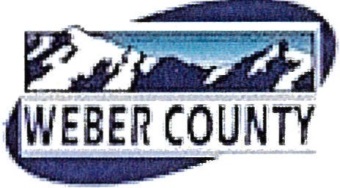 Administrative Review Meeting AgendaAugust 30, 2017   4:00-5:00 p.m.Consideration and action on an administrative application for final approval of Babilis Subdivision, consisting of one lot with a request to defer curb, gutter and sidewalk. Applicant; Nicholas Babilis. Adjournment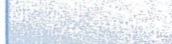 The meeting will be held in the Weber County Planning Division Conference Room, Suite 240, in the Weber Center, 2nd Floor, 2380 Washington Blvd., Ogden, Utah unless otherwise posted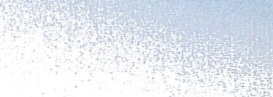 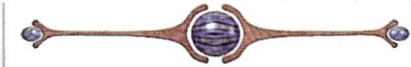 In compliance with the American with Disabilities Act, persons needing auxiliary services for these meetings should call the Weber County Planning ·Commission at 801-399-8791